Publicado en Zaragoza el 30/10/2018 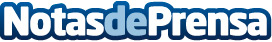 Alpha Economics, La nueva revista business para CEOAlpha Economics es la nueva revista sobre el mundo del business dirigida al sector empresarial y destinada especialmente a CEO. La publicación ofrece a los hombres y las mujeres que dirigen la empresa y gestionan sus equipos información útil, rigurosa y a la vez amena sobre la actualidad económica y financiera, además de herramientas para consolidar su liderazgo y conocimientos para mejorar su día a día al frente de sus negociosDatos de contacto:Silvia Rovirosa622094850Nota de prensa publicada en: https://www.notasdeprensa.es/alpha-economics-la-nueva-revista-business-para_1 Categorias: Nacional Marketing Emprendedores http://www.notasdeprensa.es